Załącznik nr 2 do ZO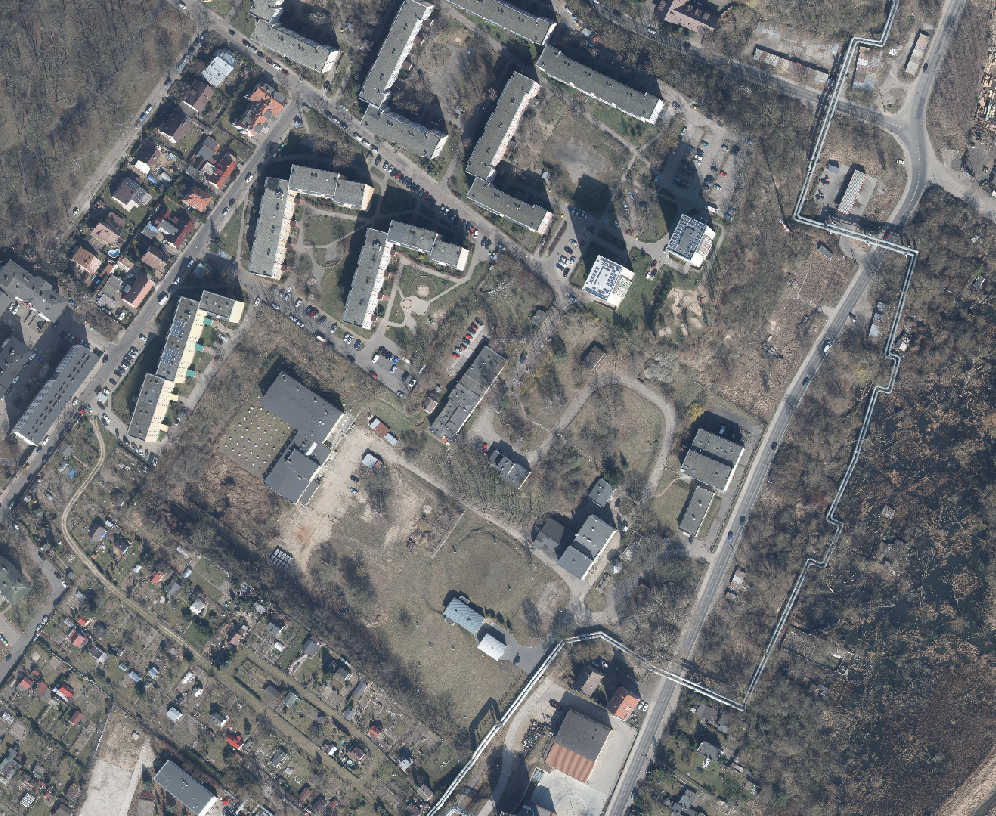 